UK currency                                  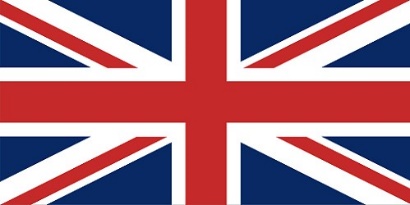 Notes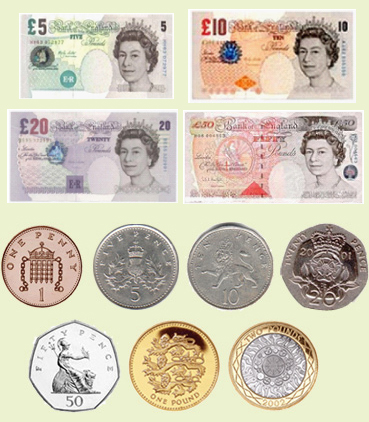 Costs of some foodsItem pictureItemCost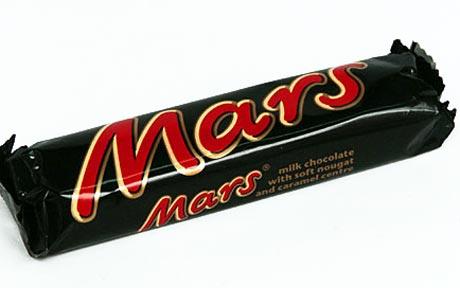 Mars Bar60p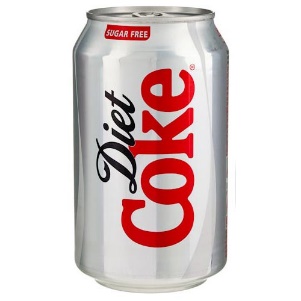 Can of coke65p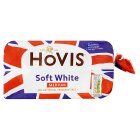 Loaf of bread£1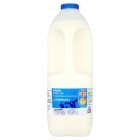 4 pints of Milk (2.27 litres)£1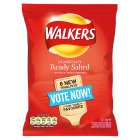 A bag of crisps55p